Изх. № АСД 05-136 /22.04.2019г.Обява за набиране на предложения за доставка на плодове и зеленчуци по схема „Училищен плод“ и за доставка на мляко и млечни продукти по схема „Училищно мляко“Описание на обяватаВъв връзка с избор на доставчик по схема „Училищен плод“ и схема „Учлищно мляко“ за три учебни години – 2019/2020, 2020/2021 и 2021/2022, Национално средно училище „София“ публикува настоящата обява на своята интернет страница.Дата на публикуване: 22.04.2019 г.Срок за получаване на предложения и по двете схеми: 29.04.2019 г., 16:30 ч.Съгласно данните посочени в „Информационна система на образованието“ към дата 22.04.2019г. в Национално средно училище „София“,  броят на децата от I клас до IV клас /включително и подготвителни групи/, попадащи в целевата група на схема „Училищен плод“ и/или схема „Учлищно мляко“, към датата на публикуване на настоящата обява са 577 броя.Максималният брой доставки по схема „Училищен плод“ по учебни години е както следва:за учебната 2019/2020 година – 46 бр.за учебната 2020/2021 година – 46 бр.за учебната 2021/2022 година – 46 бр.Максималният брой доставки по схема „Училищно мляко“ по учебни години е както следва:за учебната 2019/2020 година – 50 бр.за учебната 2020/2021 година – 50 бр.за учебната 2021/2022 година – 50 бр.Всички участници с подаване на своето предложение се задължават стриктно да спазват и изпълняват всички изисквания разписани в „Наредбата за условията и реда за прилагане на схеми за предоставяне на плодове и зеленчуци и на мляко и млечни продукти в учебните заведения – Схема "Училищен плод" и Схема "Училищно мляко" (Приета с ПМС № 251 от 27.09.2016 г., обн., ДВ, бр. 77 от 4.10.2016 г., в сила от 4.10.2016 г., изм. и доп., бр. 19 от 5.03.2019 г., в сила от 5.03.2019 г.)“, наричано по-долу наредбата.Предложения, получени след срока, посочен в настоящата обява (29.04.2019 г., 16:30 ч.), не се разглеждат.Изисквания към участниците по схема „Училищен плод“Участниците са длъжни да предоставят регистрационният/регистрационните номер/номера на обект/обекти за производство и/или търговия с храни по чл. 12 от Закона за храните (ЗХ), като приложат към своето предложение заверено/заверени копие/копия „Вярно с оригинала“ на удостоверението/удостоверенията за регистрация на обекта/обектите по чл. 12 от ЗХ с включени групи плодове и зеленчуци.Участниците са длъжни да предоставят със своето предложение заверено копие „Вярно с оригинала“ на договор, предварителен договор или писмо за намерение за изпълнение на изискването на чл. 9, ал. 1 от наредбата за доставка на плодове и зеленчуци, произведени от земеделски стопани, регистрирани по Наредба № 3 от 1999 г. за създаване и поддържане на регистър на земеделските стопани, в който се посочва регистрационният номер на земеделския стопанин – за Схема "Училищен плод".Изисквания към участниците по схема „Училищно мляко“Участниците са длъжни да предоставят регистрационният/регистрационните номер/номера на обект/обекти за производство и/или търговия с храни по чл. 12 от Закона за храните (ЗХ), като приложат към своето предложение заверено/заверени копие/копия „Вярно с оригинала“ на удостоверението/удостоверенията за регистрация на обекта/обектите по чл. 12 от ЗХ с включена група мляко и млечни продукти.Участниците са длъжни да предоставят регистрационният/регистрационните номер/номера на транспортно/транспортни средство/средства по чл. 10, ал. 4 от наредбата, като приложат към своето предложение заверено/заверени копие/копия „Вярно с оригинала“ на удостоверението/удостоверенията за регистрация на транспортно/транспортни средство/средства за превоз на мляко и млечни продукти.Участниците са длъжни да предоставят със своето предложение заверено копие „Вярно с оригинала“ на договор, предварителен договор или писмо за намерение за доставка на мляко и млечни продукти от производител, който произвежда продукти, отговарящи на изискванията на чл. 10 за заявителите по чл. 13, ал. 1, т. 2 по Схема "Училищно мляко".Участниците са длъжни да предоставят копие на сертификати за производство по БДС стандарт на млечните продукти, които ще бъдат доставяни по Схема "Училищно мляко".Заявителите по чл. 13, ал. 1, т. 3 по Схема "Училищно мляко" са длъжни да предоставят със своето предложение писмо за намерение за доставка на мляко и млечни продукти собствено производство, отговарящи на изискванията на чл. 10 от наредбата.Участниците са длъжни да предоставят мостри на опаковките на млякото и млечните продукти, които ще бъдат доставяни и които отговарят на изискванията на чл. 10, ал. 1, 3 и 5, за Схема "Училищно мляко".Съдържание на предложениетоПредложението се подава в свободен текст  на български език – на хартиен носител с приложени изискуемите документи, посочени в Раздел II „Изисквания към участниците по схема „Училищен плод“ и/или в Раздел III „Изисквания към участниците по схема „Училищно мляко“, в зависимост от схемата/схемите, по която/които кандидатства доставчика.Възложител: Национално средно училище „София“Директор на НСУ „София“Росен Цветанов                     (п), (п)ЗАБЕЛЕЖКА: * *Заличена информация на основание чл. 2 от ЗЗЛД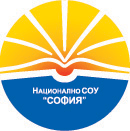 НАЦИОНАЛНО    СРЕДНО    УЧИЛИЩЕ   „СОФИЯ”София 1618, бул.”Монтевидео” 21, тел./факс: 02 9559892, nsou151@abv.bg, web: www.nsousofia.org______________________________________________________________________________________